Publicado en Bilbao el 10/06/2021 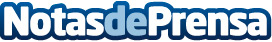 EIKEN celebra su Asamblea General poniendo en valor el papel de las Industrias Culturales y Creativas En las transiciones clave para la reactivación económica de Euskadi. El Clúster Audiovisual y de Contenidos de Euskadi (EIKEN) integra a 75 organizaciones que, en 2020, alcanzaron 188 millones de euros de facturación y 1.816 empleos en la Comunidad autónoma vasca. La transformación digital del sector, la mejora de la empleabilidad y reforzar la presencia en canales internacionales, entre los retos de EIKEN para 2021Datos de contacto:EIKEN Grupo GAIA Comunicación943223750Nota de prensa publicada en: https://www.notasdeprensa.es/eiken-celebra-su-asamblea-general-poniendo-en Categorias: Finanzas Imágen y sonido Juegos País Vasco E-Commerce Digital http://www.notasdeprensa.es